Совет города Нурлат Нурлатского муниципального районаРеспублики Татарстан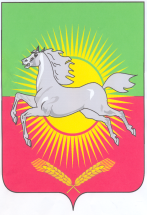 РЕШЕНИЕКАРАР     от 19 декабря  2018 года                                                                                    № 100Об организации работы по защите прав и законных интересов детей-сирот, оставшихся без попечения родителей        Заслушав и обсудив информацию  начальника  отдела опеки и попечительства Исполнительного комитета  района Савиновой И.Е., Совет города Нурлат Нурлатского муниципального района,   РЕШИЛ:     1.Информацию начальника  отдела опеки и попечительства Исполнительного комитета  района И.Е. Савиновой принять к сведению.     2. Рекомендовать:     2.1. Руководителям предприятий (организаций, учреждений) Нурлатского муниципального района и г.Нурлат организовать шефство над приемными детьми   своих сотрудников.      2.2. Привлекать шефствующие организации  к общественной жизни детей - сирот.      3. Контроль над исполнением настоящего решения возложить на постоянную комиссию Совета г.Нурлат по вопросам социальной сферы, культуре, образованию, воспитанию, спорту и молодежной политике. Председатель Совета города Нурлат  Нурлатского муниципального района                                                          Республики Татарстан                                                                               А.С. Ахметшин